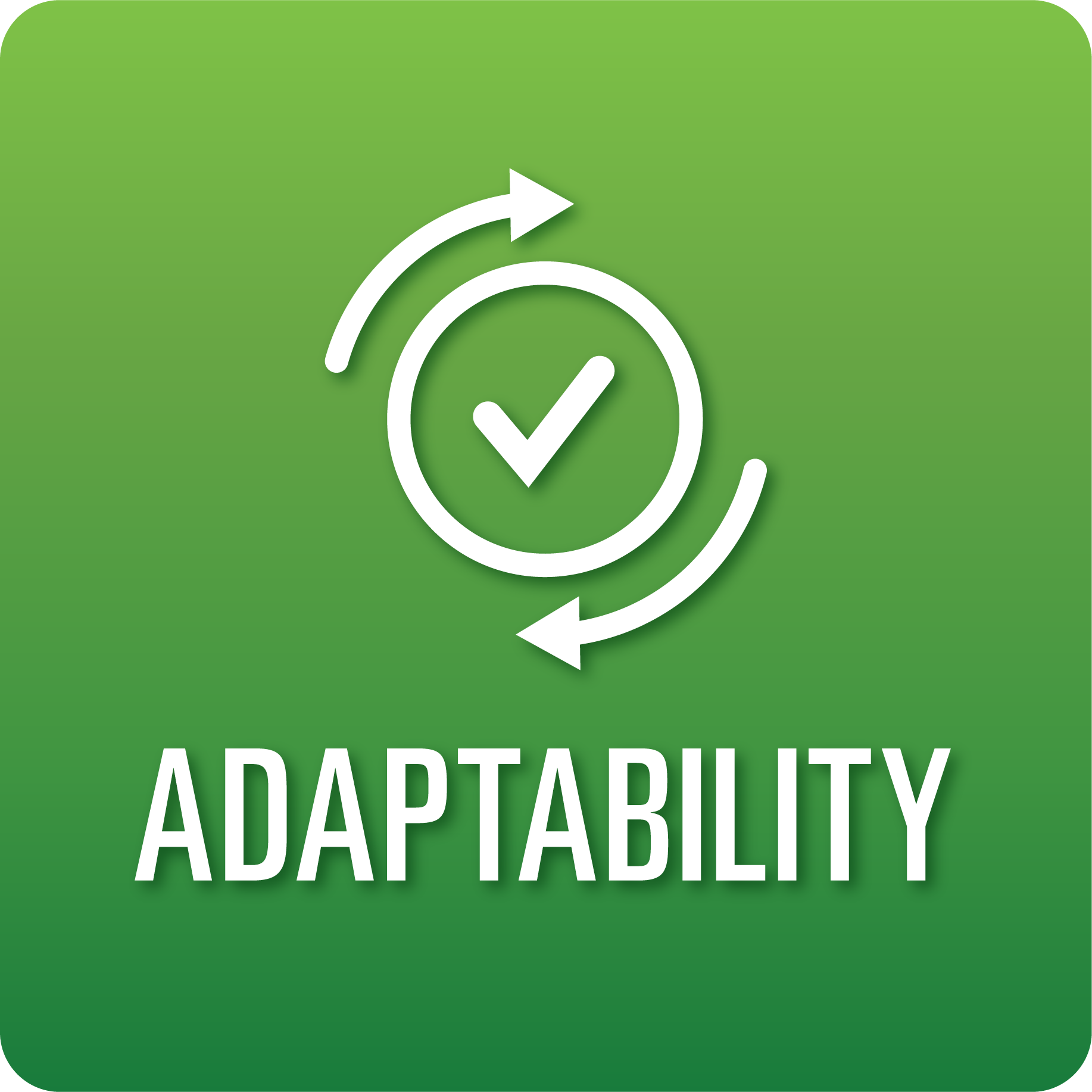 T-Chart for Improving Adaptability Skills: Grades 9-12Select one of the following Adaptability skills. Complete the T-Chart. Then, circle a “Look Like” and “Sound Like” behavior as your focus for improvement.Agility:I can anticipate and plan for challenges and obstacles.I can use a variety of strategies to solve problems.I can learn and grow from situations that pose challenges and obstacles to success.Responding to Feedback:I can explain how feedback and resources are used to revise my work.Inclusiveness:I understand, respect, and value the diverse perspectives of others.When I _____________________________________________________________, it would…(To be completed at the end of a unit or performance task.) Look like… (Be very specific)Sound like… (Be very specific)Reflect: How did you improve your ability to demonstrate this skill?